REGIONAL CONFERENCE ON MIGRATION“Fostering and strengthening regional dialogue and cooperation”San Jose, Costa RicaNovember 18th – 19th, 2013Meeting of the Regional Consultation Group on Migration (RCGM)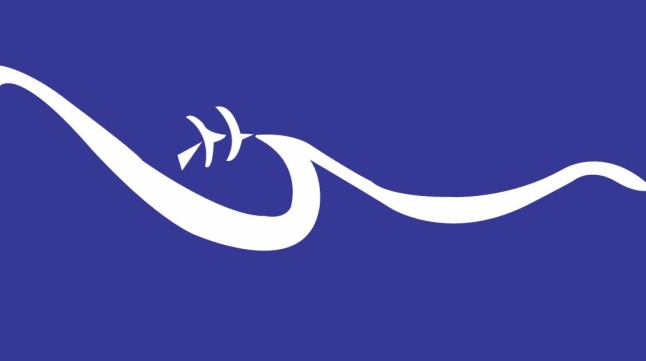 Activity and Financial Report presented by the Technical SecretariatPeriod: June to September/October 2013Table of Contents             PageIntroduction	3Section 1: Activities	41.1	General Coordination Meetings with Governments	41.2	Activities within the Framework of the RCM	41.3	External Activities to the RCM	51.4	Improvements and Changes to the Virtual Secretariat (VS)	61.5	Other General Activities	6Section 2:  Financial Report	72.1	Overview:  Incomes and Expenditures of the TS	72.2	Budget Execution	82.3	Approved Budget for 2014	102.4	Contributions to the Budget of the Technical Secretariat (TS)	112.5	Contributions to the Assistance Fund for the Return of Migrants	12Annex 1: Percentages and Amounts of Contributions by RCM Member States to the Budget of the Technical Secretariat	13IntroductionSection 1 describes actions implemented by the Technical Secretariat (TS) from June to October 2013, including general support for meetings relating to the work of the RCM, participation at various meetings, and support provided to the Government of Costa Rica in its capacity of Presidency Pro-Témpore (PPT), among other activities. Section 2 includes the financial report, including TS budget execution for the period from June to September, 2013, the budget approved for 2014, and the status of contributions by RCM Member Countries to the budget of the TS and the fund to assist the return of migrants in highly vulnerable situations – managed directly by the International Organization for Migration (IOM). The Annex includes a table with the percentages of the total TS budget covered by Member Countries, also used to establish the respective contributions to the above mentioned Fund.   Section 1: ActivitiesThe main activities, in which the Technical Secretariat (TS) participated in the period comprehended from November 2012 to May 2013, are listed below: General Coordination Meetings with GovernmentsThe TS held meetings with some governments for the coordination of joint activities, information exchange, presentation and updates on the RCM, among others. Detailed information on the meetings follows:Nicaragua (July 15th – 16th, 2013):  With the objective to explore different places that may hold the RCM meetings, visits were scheduled to the main hotels in Managua, which had been previously identified as possible venues for  the events.  These visits were jointly coordinated with representatives from Migration, Foreign Affairs, and Interior institutions.  Furthermore, meetings with government officials were held where other logistics elements were analyzed in order to define their possible impact in the organization of the meetings.  Guatemala (August 29th, 2013): Taking advantage of the participation in the Seminar on Unaccompanied Migrant Children, the TS attended a meeting with the new director of Migration.  The meeting intended to familiarize the new director on the RCM structure and operational system. El Salvador (September 29th, 2013): the coordinator attended a meeting with the new Director of Migration and the new General Director of the Human Rights Department in the Ministry of Foreign Affairs in order to familiarize them on the RCM, its structure, operation, financing, etc., and the responsibilities associated with the dynamics of the RCMCosta Rica (August 23rd, September 6th – 19th, October 8th, and October 24th, 2013): An initial meeting was held with the Vice-Ministers of Foreign Affairs and Interior in order to determine the dates, budget and thematic aspects of the meeting of the Regional Consultation Group on Migration (RCGM).  Subsequently, different meetings for the coordination of logistics and thematic issues facing the organization of the RCGM were held.  Also, efforts were concentrated with the government of Costa Rica in the coordination and implementation of certain activities engaged within the RCM work, according to the PPT schedule. Activities within the Framework of the RCMIn general terms, the TS focused on coordinating with the Government of Costa Rica, giving special emphasis on the support required for the preparation and organization of the RCGM, the Regional Workshop on Integration, and the meeting of the Regional Coalition against Trafficking in Persons. Also, efforts were concentrated with the government of Guatemala in the coordination and implementation of the Seminar on Unaccompanied Migrant Children, within the framework of the RCM. The main aspects of the aforementioned events refer to: Seminar on Unaccompanied Migrant Children (La Antigua, Guatemala, 27th – 28th, August, 2013) This event was held in compliance with Point #10 of the Declarations from the last Vice-Ministers meeting of the Regional Conference on Migration (RCM), held in San José, Costa Rica, on June 27th-28th, 2013.The main objectives of this seminar were defined  to jointly address the problem that arises from the migration of unaccompanied children and adolescents, the identification and sharing of good practices in a comprehensive approach and the identification of bilateral and regional mechanisms for strengthening and creating strategies to protect, support and raise comprehensive care, that may land into the establishment of operating principles toward a regional mechanism for the comprehensive protection of migrant and refugee children and adolescents.The ST provided the necessary support to make the call, airplane ticket purchase for participants; follow-up on the invitations sent, coordination of the agenda and logistic issues, among other aspects.  Additionally, the ST participated as rapporteur and briefed the debates.Regional Workshop on Policies, Practices and Recommendations for the Return, Reintegration and Integration of Migrants (San Jose, Costa Rica, September 17th – 18th, 2013)Referring to the Point #9 of the Vice-Ministers Decisions and Heads of Delegations, within the framework of the XVIII Regional Conference on Migration (RCM), held in San José, Costa Rica, June 27 and 28, 2013, this workshop was held with the participation of the eleven RCM Member Countries. This meeting had the objective to deepening discussions on return flows and their implications for countries receiving national returnees; as well as, the exchange experiences on integration, return and reintegration initiatives, in order to provide inputs for the development of public policies on these issues. The role of the TS was to provide the necessary support to make the call, follow-up on the invitations sent, coordination of the agenda and logistics issues in coordination with the Government of Costa Rica, among other aspects.  Additionally, the TS participated as rapporteur and briefed the debates.Meeting of the Regional Coalition against Trafficking of Persons (TiP) (San Jose, Costa Rica, October 11th, 2013)Following up on the agreements resulting from the Regional Meeting against Trafficking in Person held in Panama City on February 2nd -3rd, 2012, the meeting of the Regional Coalition was held in order to refine, within the framework of the RCM, the “Regional Guidelines for the Preliminary Identification and Referral Mechanisms for Migrant Populations in Vulnerable Situations”. The TS provided the same type of support described in activity A and B of this report’s section. External Activities to the RCMThe TS participated in activities outside the RCM during the period of this report.“Latin American and Caribbean Regional Meeting of Experts on International Migration in Preparation for the High Level Dialogue on International Migration and Development,” to be held on July 10-11 in Santiago, Chile. The TS coordinator prepared a report for this meeting. Improvements and Changes to the Virtual Secretariat (VS)Private Site Under “Meetings”A virtual space was created for the Seminar on Unaccompanied Migrant Children, the Regional Workshop on Policies, Practices and Recommendations for the Return, Reintegration and Integration of Migrants and the meeting of the Regional Coalition against Trafficking of Persons (TiP). The agendas, logistical information, various working documents, the report on the conclusions on the discussed topics were posted. The registration form for the events in the RCM was modified, with the objective to improve the data collection of participants. Under “What’s New”: Schedule of activities relating to topics addressed by the RCM, prepared by the TS.The “Friendly Guides” of the General Directionate of Migration de Costa RicaOther changes:The information for each RCM Member Country is currently being updated, in accordance with the data sent to the TS by each country. Public Site Information on the Seminar on Unaccompanied Migrant Children, the Regional Workshop on Policies, Practices and Recommendations for the Return, Reintegration and Integration of Migrants and the meeting of the Regional Coalition against Trafficking of Persons (TiP) was posted.The schedule of activities within the framework of the RCM for 2013 was posted. Other General ActivitiesAmong other tasks, the TS have also been working on the following issues:Regular coordination with the RNCOM Technical Secretariat and with some international observers for the coordination of joint activities where financial support from such organizations is received. Section 2:  Financial Report Overview:  Incomes and Expenditures of the TS Table 1 below shows a summary of the incomes and expenditures of the TS, based on the approved budgets for the period of July 1, 2003 – April, 2013.  Table 1Approved General Budgets against Incomes and Expenditures (2003-2013 / In U.S. Dollars)Budget Execution for 2012Table 2 shows the budget execution of the TS for the period of January – December 2012.  The first part lists the approved budget, received and pending contributions for this year.  The second part shows the budget execution. Table 2Budget ExecutionFor the period of January – December 2012In US$           Contributions by Member Countries           Detailed expenses           Source: IOM Financial Systems, December 2012.Table 3Budget Execution of the RCM Technical Secretariat from January through September 2013(Under the new budget structure)           Source: IOM Financial Systems, September 2013.Approved Budget for 2014Table 4 shows the approved budget for the operation of the TS for 2014.  No adjustments were made to items or figures from budgets for previous years.Table 4Contributions to the Budget of the Technical Secretariat (TS)Table 5 below shows the status of contributions by RCM Member Countries to the budgets of the TS from 2009 to April 2013.Table 5Contributions to the Budgets of the TS Source: IOM Financial Systems.Contributions to the Assistance Fund for the Return of MigrantsAt the XI RCM held in San Salvador, El Salvador in May 2006, Vice-Ministers approved the establishment of a fund to assist the return of intra-regional migrants in highly vulnerable situations.  Table 6 below shows the status of contributions from 2006 to 2013. Table 6Contributions to the Fund to Assist the Return of Intra-Regional Migrantsin Highly Vulnerable Situations* The United States has made an additional contribution for a brochure with information about the Fund and how it is managed.  The brochure was produced by IOM, with the aim of disseminating information about the Fund, primarily among consular authorities of RCM Member Countries.** See footnote of Table No. 5. *** For more information, see point #3 of the Conclusions of the RCGM, December 2009. The amount is lower for 2010 than 2009 due to variations in the exchange rates.  Table 7 details the numbers of people assisted by gender and people who have benefited from the Fund since 2009 until June 1st, 2013, according to data provided by the IOM.Table 7People assisted by the Fund to Assist the Return of Intra-Regional Migrantsin Highly Vulnerable SituationsAnnex 1: Percentages and Amounts of Contributions by RCM Member States to the Budget of the Technical SecretariatThe table below lists the contributions by RCM member states to the annual administrative and operating budget of the Technical Secretariat.  Contributions are based on a scale of percentages of the total amount (see table below).  The amounts to be contributed by each member state were approved by Vice-Ministers during the VI RCM, held in San Jose, Costa Rica in 2001.How to Make ContributionsMember Countries can pay outstanding contributions to IOM through any of the following options:Transfer in US$Option 1:  Transfer to IOM-GenevaAmount:Citibank, N.A., 399 Park AvenueNew York, NY 10043SWIFT BIC : CITIUS33ABA 021000089IOM Geneva a/c #: 30557053Detail:Option 2:  Transfer to the Bank Account of IOM in San Jose, Costa Rica: 	Amount:BANCO DE COSTA RICAAvenida 2 - Central, Calles 4-6San José, Costa RicaSWIFT Code: BCRICRSJCredit to Account No. 176613-9Detail:For: Organización Internacional para las MigracionesIt is recommended that detailed information about the transfer be mailed to the IOM Office in San Jose after the transfer is made (see the postal address below): Organización Internacional para las MigracionesAvenida Central, entre calles 27 y 29, casa # 2775, San José, Costa RicaApartado 122-2050Send a confirmation to fax:  (506) 2222-0590, Attention:  Technical SecretariatOption 3: The least recommended option is to mail an international check to the address included above, payable to Organización Internacional para las Migraciones, specifying the reason for this payment.  The drawback of this option is that it takes at least a month for the bank to release funds on the check. Budget YearApproved BudgetContributions ReceivedContributions PendingContributions Pending,AccumulatedOperating CostsNetBalanceAccumulatedBalance2003-2004$447,635$447,635$0,00$0,00$426,341$21,294$21,2942005$282,724$282,724$0,00$0,00$273,867$8,857$30,1512006$282,724$282,709$15,00$15,00$273,826$8,883$39,0342007$282,724$282,764($40,00)($25,00)$296,904($14,140)$24,8942008$282,724$282,749($25,00)($50,00)$233,845$48,904$73,7982009$282,724$277,639$5,085$5,035$232,762$44,877$118,6752010$282,724$273,144$9,580$14,615$276,759($3,615)$115,0602011$282,724$272,744$9,980$24,595$292,106($19,362)$95,6982012$282,724$263,042$19,682$44,277$273,868($10,826)$84,8722013$282,724$262,688$20,036$64,313$222,765$39,923$124,795Approved Budget for 2012282,724.00Contributions Received for 2012263,042.00Pending Contributions for 201219,682.00Approved BudgetExpensesStaff Expenses 173,779165,319.97Support for Seminars and Meetings40,00033,966.44Equipment and Internet Access 31,00043,350.06Studies and Research 10,0004,833.15Documents and Translation6,0006,077.67Travel and per diem13,94512,663.70Unforeseen Expenses 8,0007,656.96Total Expenses, January – December 2012282,724.00273,867.95Balance, December 31st, 2012($10,826)Approved Budget for 2013Expenses through September 2013Staff Staff Staff Unit CoordinatorUnit CoordinatorUnit Coordinator$78.840,00$62.696,71Information Technology SpecialistInformation Technology SpecialistInformation Technology Specialist$45.664,00$41.685,65Project AssistantProject AssistantProject Assistant$22.995,00$22.374,69Other expenses and staff reservesOther expenses and staff reservesOther expenses and staff reserves$26.280,00$20.440,87SubtotalSubtotalSubtotal$173.779,00$147.197,92Operating expenses Operating expenses Operating expenses Support for seminars and meetings (interpreting services, equipment, etc.)Support for seminars and meetings (interpreting services, equipment, etc.)Support for seminars and meetings (interpreting services, equipment, etc.)$37.000,00$20.495,13EquipmentEquipmentEquipment$14.000,00$15.589,15TranslationTranslationTranslation$7.400,00$649,56InterpretingInterpretingInterpreting$13.000,002.150,00Miscellaneous expensesMiscellaneous expensesMiscellaneous expenses$2.600,00$2.106,42Equipment and Internet accessEquipment and Internet accessEquipment and Internet access$8.000,00$3.269,93Office expensesOffice expensesOffice expenses$41.000,00$28.905,40Rent and security servicesRent and security servicesRent and security services$31.000,00$15.191,46Common servicesCommon servicesCommon services$3.300,00$10.997,99SuppliesSuppliesSupplies$6.700,00$2.715,95Research studiesResearch studiesResearch studies$1.000,00$0,00Documents and translationDocuments and translationDocuments and translation$6.000,00$5.985,23Travel and per diemTravel and per diemTravel and per diem$13.945,00$14.842,64Unforeseen expensesUnforeseen expensesUnforeseen expenses$2.000,00$2.068,58SubtotalSubtotalSubtotal$108.945,00$75.566,91TotalTotalTotal$282.724,00$222.764,83Proposed Budget2014StaffStaffStaffUnit CoordinatorUnit CoordinatorUnit Coordinator$78.840,00Information Technology SpecialistInformation Technology SpecialistInformation Technology Specialist$45.664,00Project AssistantProject AssistantProject Assistant$22.995,00Other expenses and staff reserves [2]Other expenses and staff reserves [2]Other expenses and staff reserves [2]$26.280,00SubtotalSubtotalSubtotal$173.779,00Operative expensesOperative expensesOperative expensesSupport for seminars and meetings (interpreting services, equipment, etc.)Support for seminars and meetings (interpreting services, equipment, etc.)Support for seminars and meetings (interpreting services, equipment, etc.)$37.000,00EquipmentEquipmentEquipment$14.000,00TranslationTranslationTranslation$7.400,00InterpretingInterpretingInterpreting$13.000,00Miscellaneous expensesMiscellaneous expensesMiscellaneous expenses$2.600,00Equipment and Internet accessEquipment and Internet accessEquipment and Internet access$8.000,00Office expensesOffice expensesOffice expenses$41.000,00Rent and security servicesRent and security servicesRent and security services$31.000,00Common servicesCommon servicesCommon services$3.300,00SuppliesSuppliesSupplies$6.700,00Research studiesResearch studiesResearch studies$1.000,00Documents and translationDocuments and translationDocuments and translation$6.000,00Travel and per diemTravel and per diemTravel and per diem$13.945,00Unforeseen expensesUnforeseen expensesUnforeseen expenses$2.000,00SubtotalSubtotalSubtotal$108.945,00TotalTotalTotal$282.724,00Approved scale of contributions since 2005Approved scale of contributions since 2005Seventh Regular Operation PeriodSeventh Regular Operation PeriodEighth Regular Operation PeriodEighth Regular Operation PeriodNinth Regular Operation PeriodNinth Regular Operation PeriodTenth Regular OperationPeriodEleventh Regular Operation PeriodApproved scale of contributions since 2005Approved scale of contributions since 20051/01/2009 to 31/12/20091/01/2009 to 31/12/20091/01/2010 to 31/12/20101/01/2010 to 31/12/20101/01/2011 to 31/12/20111/01/2011 to 31/12/20111/01/2012 to 31/12/20121/01/2013 al 31/12/2013Approved scale of contributions since 2005Approved scale of contributions since 2005CountryDate of ReceiptDate of ReceiptDate of ReceiptDate of ReceiptDate of ReceiptDate of ReceiptDate of ReceiptDate of ReceiptDate of ReceiptBelice$5,000$5,000(23/02/2012)$5,000(23/02/2012)$5,000(23/02/2012)$5,000(23/02/2012)$5,000(23/02/2012)$5,000(23/02/2012)PendingPendingPendingCanada$68,000$68,000(12/02/2010)$68,000(12/02/2010)$68,000(16/07/2010)$68,000(16/07/2010)$68,000(18/08/2011)$68,000(18/08/2011)$68,000(16/07/2012)$68,000(16/07/2012)$68,000(20/08/2013)Costa Rica*$5,000$5,000(paid during 2008)$5,000(paid during 2008)$5,000(paid during 2008)$5,000(paid during 2008)$5,000(paid during 2009)$5,000(paid during 2009)$5,000 (Paid during 2009)$5,000 (Paid during 2009)$5,000 (Paid during 2009)El Salvador$5,000$5,000(17/02/2010)$5,000(17/02/2010)$5,000(10/09/2011)$5,000(10/09/2011)$5,000(10/09/2011)$5,000(10/09/2011)$5,000(28/03/2012)$5,000(28/03/2012)$10.000(07/06/2013)United States$141,360$141,400(31/08/2009)$141,400(31/08/2009)$141,400(21/09/2010)$141,400(21/09/2010)$141,400(13/09/2011)$141,400(13/09/2011)$141,400(24/09/2012)$141,400(24/09/2012)$141,400(24/09/2013)Guatemala$5,000$5,000(06/10/2010)$5,000(06/10/2010) (See footnote) (See footnote)(See footnote)(See footnote)(See footnote)(See footnote)PendingHonduras$5,000PendingPendingPendingPendingPendingPendingPendingPendingPendingMexico$33,364$16,682(18/05/2009)$16,682(02/12/2009)$16,682(18/05/2009)$16,682(02/12/2009)$16,662(14/05/2010)$16,682(18/05/2010)$16,662(14/05/2010)$16,682(18/05/2010)$16,662(08/07/2011)$16,682(03/02/2012)$16,662(08/07/2011)$16,682(03/02/2012)$16,682(04/04/2012)$16,660(06/11/2012)$16,682(04/04/2012)$16,660(06/11/2012)$16,660(07/05/2013)$16,660(16/05/2013)Nicaragua$5,000$4,875(01/05/2010)$4,875(01/05/2010)$4,866(01/06/2011)$4,866(01/06/2011)$5,000(10/01/2012)$5,000(10/01/2012)$5,000(29/10/2012)$5,000(29/10/2012)$4,968(03/10/2013)Panama$5,000$5,000(14/02/2011)$5,000(14/02/2011)$5,000(07/04/2011)$5,000(07/04/2011)$5,000(07/04/2011)$5,000(07/04/2011)$5,000(09/11/2012)$5,000(09/11/2012)Pending Dominican     Republic$5,000$5,000 (23/11/2009)$5,000 (23/11/2009)$4,985 (29/10/2010)$4,985 (29/10/2010)$5,000 (16/11/2011)$5,000 (16/11/2011)PendingPendingPendingTOTAL$282,724$277,639$277,639 $273,144 $273,144$272,744$272,744$261,483$261,483$262,688CountryPercentageContribution in US$Contributions for 2006Contributions  for 2007Contributions  for 2008Contributions  for 2009Contributions  for 2010Contributions  for 2011Contributions  for 2012Contributions  for 2013Belize1.77%$1,062$1,062$1,062$1,062$1,062$1,062$1,062PendingPendingCanada24.05%$14,430$15,000$15,000$15,000$15,000$15,000$15,000$15,000$15,000Costa Rica1.77%$1,062$1,062$1,062$1,062$1,062$1,062$1,062$1,062$1,062El Salvador1.77%$1,062$5,000$5,000$5,000 $5,000$5,000$5,000$5,000$10,000United States50.00%$30,000$30,000$30,000$31,500*$31,500*$40,000$40,000$40,000$40,000Guatemala**1.77%$1,062$1,062 (See footnote)(See footnote)(See footnote)(See footnote)(See footnote)(See footnote)PendingHonduras1.77%$1,062$1,062$1,062$1,062PendingPendingPendingPendingPendingMexico11.80%$7,080$7,080$7,080$7,080$7,080$7,080$7,080$7,080$7,080Nicaragua1.77%$1,062$1,062$1,062$1,062$1,062$1,100$1,100$1,100$1,100Panama1.77%$1,062$1,000$1,000$1,062$1,062$1,062$1,062$1,062PendingDominican Republic1.77%$1,062$1,062$1,062$1,062$1,062$1,062$1,062PendingPendingEuropeanUnion**NANANANANA$40.116$33,093NANANATOTAL100.00%$60,000$64,452$63,597$64,952$104,006$105,521$72,428$70,304$74,242Assisted migrants20092010201120122013(October 31st,2013)Women7191264112Men441164312033 Total1152076916145Detail of Unaccompanied children and adolescents42972811319Country of origin20092010201120122013(October 31st,2013)Belize--020Costa Rica21000Dominican Republic--000El Salvador1668253820Guatemala52917565Honduras4258195614Mexico107400Nicaragua3429465Panama-2000United States613031Total1152076916145Country PercentageContribution                in US$Belice1.77%$5,000Canada24.05%$68,000Costa Rica1.77%$5,000El Salvador1.77%$5,000Estados Unidos50.00%$141,360Guatemala1.77%$5,000Honduras1.77%$5,000México11.80%$33,364Nicaragua1.77%$5,000Panama1.77%$5,000Dominican Republic1.77%$5,000TOTAL100.00%$282,724